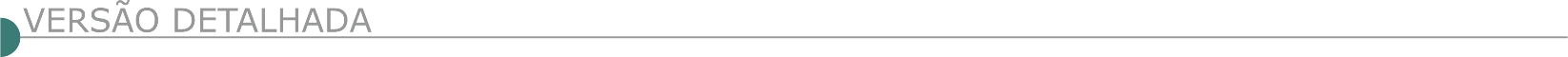 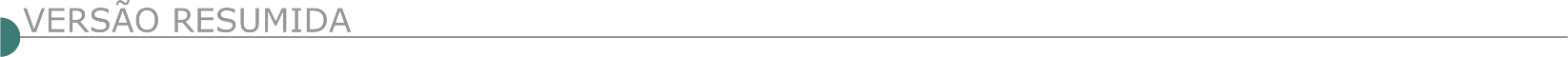   FUNDAÇÃO DE ENSINO E PESQUISA DE UBERABA – FUNEPU AVISO DE LICITAÇÃO TOMADA DE PREÇOS 04/2020 A Comissão de Licitação, designada pela Portaria 06 de 06 de março de 2020, leva ao conhecimento dos interessados que, na forma da Lei 8.666/1993 e das Legislações Correlatas ao objeto deste certame, realizará licitação na modalidade TOMADA DE PREÇOS, do tipo MENOR PREÇO GLOBAL. Do Objeto: Contratação de Empresa Especializada para prestação de serviço de construção civil para reforma de anfiteatro da Banda de Música da Guarnição 5ª RPM da Policia Militar de Minas Gerais – PMMG de acordo com as condições e especificações constantes no Termo de Referência e demais disposições fixadas no Edital e seus Anexos. Da Retirada do Edital: O edital completo estará à disposição dos interessados no Setor de Licitação, situado na Rua Conde Prados, n 211, Bairro: Nossa Senhora da Abadia, CEP: 38.025-260, na cidade de Uberaba, estado de Minas Gerais, no horário das 08h00min às 16h00min de segunda a sexta feira, bem como no site: www.funepu.com.br.Da Sessão de Abertura: A entrega e abertura dos envelopes serão realizadas no dia 30 de outubro de 2020, às 09h, na sede da FUNEPU, no endereço: Rua Conde Prados, nº211, Bairro: Nossa Senhora da Abadia, CEP: 38.025-260, na cidade de Uberaba, estado de Minas Gerais. Informações Complementares: Através do Email: elizeu@funepu.com.br, ou pelo telefone (34) 3319-7615.  PREFEITURA MUNICIPAL DE AREADO/MG EDITAL DE TOMADA DE PREÇO Nº 010/2020 Regime: Menor preço global – Objeto: Contratação de empresa especializada em prestação de serviços de recapeamento asfáltico em Concreto Betuminoso Usinado a Quente (C.B.U.Q) no trecho da Rua José Bonifácio e parte de suas travessas. Data da abertura: 28/10/2020 às 12:30h. Mais informações junto à Prefeitura Municipal de Areado, tel. (35) 3293-1333, ou pelo site www.areado.mg.gov.br ou pelo e-mail: licitação@areado.mg.gov.br.   PREFEITURA MUNICIPAL DE BOCAINA DE MINAS. AVISO DE LICITAÇÃO. PROCESSO N° 057/2020. TOMADA DE PREÇO N° 13/2020.Objeto: Contratação de empresa visando a execução de obras Calçamento com bloquetes na Comunidade da Ponte dos Cachorros, Município de Bocaina de Minas, com o fornecimento de mão de obra e materiais necessários, objetivando a completa e perfeita execução de todas as condições e especificações constantes do Projeto Básico - ANEXO II do Edital. Entrega dos envelopes e sessão pública dia 28/10/2020, Horário: 09:00 horas. Informações (032) 3294-1160. E-mail: licitacao@bocainademinas.mg.gov.br.   PREFEITURA MUNICIPAL DE CONCEIÇÃO DO MATO DENTRO/MG AVISO DE LICITAÇÃO – TOMADA DE PREÇO Nº 026/2020. O Município de Conceição do Mato Dentro – MG torna público que realizará o Processo nº 199/2020 – Tomada de Preço nº 026/2020, tipo MENOR PREÇO GLOBAL; cujo objeto é a contratação de empresa para construção do Novo Pátio da Prefeitura Municipal de Conceição do Mato Dentro, conforme especificações constantes na planilha, cronograma, memorial descritivo e projetos, anexos ao edital n° 199/2020. Dia da abertura: 30 de outubro de 2020 às 09h00min. Maiores informações pelo telefone (31) 3868-2398 - Edital disponível no site oficial do Município – www.cmd.mg.gov.br.   PREFEITURA MUNICIPAL DE GUAXUPÉ – MG - AVISO DE SESSÃO PARA ABERTURA DAS PROPOSTAS COMERCIAIS - CONCORRÊNCIA PÚBLICA 001/2020. O Município de Guaxupé – MG torna público que realizará no dia 15 de outubro de 2020, às 14:00 horas, na Sala de Reuniões da Secretaria Municipal de Administração da Prefeitura de Guaxupé, situada na Av. Conde Ribeiro do Valle, 113 (pavimento superior) – Centro, Guaxupé-MG, sessão pública destinada à abertura e apuração das Propostas Comerciais das empresas participantes da CONCORRÊNCIA PÚBLICA 001/2020, Processo nº 178/2020, empreitada tipo MENOR PREÇO GLOBAL (em lote único para execução das duas etapas), destinada à seleção e contratação de empresa na área de engenharia e/ou arquitetura para execução das etapas 1 e 2 da obra de pavimentação de Estrada Vicinal da Santa Cruz da Prata/MG. Caso não ocorra(m) pedido(s) de recurso, será dada continuidade aos procedimentos do certame nessa mesma sessão.  PREFEITURA MUNICIPAL DE GUANHÃES/MG – AVISO DE RETIFICAÇÃO DE EDITAL – TOMADA DE PREÇOS Nº 015/2020. A Comissão Permanente de Licitação do Município de Guanhães/MG torna pública a retificação do edital referente à Tomada de Preços nº 015/2020, Processo Licitatório nº 081/2020 cujo objeto é a contratação de empresa do ramo pertinente para realização da reforma da unidade do Programa Saúde da Família – PSF Unidade Distrito Taquaral/MG. A retificação se faz necessária pelo fato de o valor do subitem 2.1 “Remoção de porta ou janela inclusive marco e alisar, inclusive afastamento e empilhamento” da Planilha Orçamentária constar na listagem, mas não ter sido somado, englobado no valor total da obra, ocasionando a modificação do valor total do item 2 de R$ 14,79 (quatorze reais e setenta e nove centavos) para R$ 34,11 (trinta e quatro reais e onze centavos). Frente às alterações, a Planilha Orçamentária e o Cronograma Físico-Financeiro passarão do valor de R$ 24.542,27 (vinte e quatro mil, quinhentos quarenta e dois reais e vinte e sete centavos) para o valor de R$ 24.561,59 (vinte e quatro mil, quinhentos e sessenta e um reais e cinquenta e nove centavos). Fica também alterada a data da sessão de julgamento para a data de dia 27 de outubro de 2020 às 09:00 horas. O edital e anexos com as devidas retificações estão à disposição de interessados no Setor de Licitação, na sede da Prefeitura Municipal de Guanhães, localizada na praça Néria Coelho Guimarães, nº 100, Centro, das 14:00 às 18:00 horas, no site: www.guanhaes.mg.gov.br ou pelo e-mail: licitacoes@guanhaes.mg.gov.br. Maiores informações pelo telefone: (33) 3421-1501.  PREFEITURA MUNICIPAL DE GUARACIABA AVISO DE LICITAÇÃO PROCESSO 199/2020 – TOMADA DE PREÇOS 007/2020. A Prefeitura Municipal de Guaraciaba/MG torna público que realizará, em sua sede à Rua Direita, 92, Centro, tomada de preços objetivando a Contratação de empresa especializada para execução de obras de pavimentação e drenagem pluvial da Rua Principal do Povoado da Penha, no município de Guaraciaba/MG, conforme convênio nº 1491000793/2020, firmado com a Secretaria de Estado de Governo de Minas Gerais – SEGOV, de acordo com as especificações constantes no projeto básico, planilha orçamentária, cronograma físico-financeiro e memorial descritivo, no dia 29/10/2020, às 09h. Edital disponível em: http://www.guaraciaba.mg.gov.br/publicacoes/editais-licitacoes. Maiores informações: licitacao@guaraciaba.mg.gov.br e (31)3893-5130. AVISO DE LICITAÇÃO - PROCESSO 206/2020 – TOMADA DE PREÇOS 008/2020. A Prefeitura Municipal de Guaraciaba/MG torna público que realizará, em sua sede à Rua Direita, 92, Centro, tomada de preços objetivando a Contratação de empresa especializada para execução de obras de pavimentação asfáltica e drenagem pluvial de trecho da Travessa São José, Rua Ametista, parte da Praça do Rosário e Rua Cornélio de Paula Lana, no município de Guaraciaba/MG, de acordo com as especificações constantes no projeto básico, planilha orçamentária, cronograma físico-financeiro e memorial descritivo, no dia 29/10/2020, às 13h. Edital disponível em: http://www.guaraciaba.mg.gov.br/publicacoes/editais-licitacoes. Maiores informações: licitacao@guaraciaba.mg.gov.br e (31)3893-5130.   PREFEITURA MUNICIPAL DE NOVA RESENDE - PRC: 163/20 CONCORRÊNCIA: 04/20 EXTRATO DE EDITAL DE LICITAÇÃO O Município de Nova Resende-MG, através do Prefeito Municipal e da Comissão Permanente de Licitação, torna pública a realização do seguinte processo licitatório: PRC: 163/20 CONCORRÊNCIA: 04/20 OBJETO: A presente licitação tem como objeto a contratação de empresa especializada para a realização de obra de pavimentação asfáltica em C.B.U.Q., em trecho do município de Nova Resende/MG ao município de Conceição da Aparecida/MG, com fornecimento total de material, equipamentos e mão de obra qualificada, conforme convênio nº 1068.274-62/890829/2019/MAPA/CAIXA, firmado entre o Ministério da Agricultura, Pecuária e Abastecimento e está prefeitura. REALIZAÇÃO: 10/11/2020, na Prefeitura Municipal de Nova Resende, na Rua Cel. Jaime Gomes, 58, centro, sendo a partir das 13h00min. O edital na íntegra será disponibilizado no site www.novaresende.mg.gov.br para conhecimento dos interessados. Dúvidas poderão ser esclarecidas através do e-mail licitacao@novaresende.mg.gov.br ou pelo telefone (35) 3562-3750.  PREFEITURA MUNICIPAL DE MONTE CARMELO –MG. AVISO DE LICITAÇÃO – TOMADA DE PREÇOS - Nº 04/2020A Secretária Municipal de Fazenda, no uso de suas atribuições legais, torna público que fará realizar no dia 26 de outubro de 2020, às 14:00 horas no setor de Licitações, da Prefeitura Municipal de Monte Carmelo - MG, situado à Avenida Olegário Maciel nº 129 – 2º Andar, Bairro Centro, perante Comissão para tal designada, a Tomada de Preços – nº 04/2020, Tipo Menor Preço Global. Cujo Objeto: Refere-se à Contratação de Empresa Especializada em Engenharia, para a Execução de Obra de Pavimentação Asfáltica em Ruas e Avenidas da Cidade de Monte Carmelo-MG, solicitado pela Secretaria Municipal de Infraestrutura e Serviços Urbanos. Para obterem maiores informações os interessados poderão procurar o Setor de Licitação, de 08:00 às 11:30, e de 13:30 às 17:00 ou ligue (34) 3842-5880 ou ainda pelo e-mail licitacao@montecarmelo.mg.gov.br. O edital encontra-se a disposição dos interessados no site www.montecarmelo.mg.gov.br, ou na sede da Prefeitura.   PREFEITURA MUNICIPAL DE PEDRO TEIXEIRA-MG REPUBLICAÇÃO DE LICITAÇÃO N° 79/2020 - MODALIDADE DE TOMADA DE PREÇO Nº 07/2020 A Prefeitura Municipal de Pedro Teixeira-MG, torna público que receberá os envelopes contento documentos e propostas, na modalidade Tomada de Preço nº 07/2020, do tipo empreitada por preço global – menor preço global, no dia 27/10/2020, para Contratação de empresa para executar obras de calçamento e drenagem de vias públicas do Município de Pedro Teixeira-MG, nas Ruas Joaquim Fortes dos Reis e Rua Joaquim Esteves de Oliveira, convenio nº 1301000490/2020 e Plano de Trabalho 752/2020/SEINFRA/DGC/2020. Conforme especificações e dados técnicos constantes em anexos deste edital. As informações sobre o edital estão à disposição dos interessados com a CPL, na Rua Professor João Lins nº 447, Bairro Alvorada, Pedro Teixeira – MG, CEP: 36148-000, em horário comercial ou pelo e-mail licitacao@pedroteixeira.mg.gov.br. A licitação será regida pela Lei Federal nº 8666/93 e suas alterações posteriores, bem como por leis especificas relacionadas ao objeto desta licitação e demais condições fixadas neste edital.   PREFEITURA MUNICIPAL DE PLANURA AVISO DE LICITAÇÕES - TOMADA DE PREÇOS Nº 008/2020 Contratação de empresa na área de engenharia civil para a execução da Construção de Calçadas, Estacionamento e Área de Playground na Escola de 06 Salas, nos termos constantes do edital e seus anexos, do tipo menor preço global. A abertura dos envelopes será dia 28 de outubro de 2020 às 09:00h. ESCLARECIMENTOS através do telefone (34) 3427-7014 e e-mail: licitacao@planura.mg.gov.br, no horário das 13:00 às 16:30 horas, de segunda a sexta-feira. DOWNLOAD de Editais através do site: www.planura.mg.gov.br.   PREFEITURA MUNICIPAL DE QUELUZITO – MG EXTRATO DO EDITAL DE TOMADA DE PREÇOS Nº 005/2020. O Município de Queluzito/MG Torna público que fará realizar licitação na Modalidade Tomada de Preço, tipo “MENOR PREÇO” e Critério de Julgamento “MENOR PREÇO GLOBAL”, sob a forma de execução indireta e regime de empreitada por preço global, tendo por finalidade a seleção e Contratação de empresas do ramo da engenharia ou arquitetura e urbanismo, para apresentação de propostas e subsequente contratação junto à prefeitura, para execução de obra para construção de 10 unidades de casas habitacionais, destinado a habitação de interesse social do município de Queluzito/MG - ( 02 fase). Entrega dos envelopes será até às 13h no dia 29/10/2020. O Edital na integra poderá ser obtido através do site oficial do município www.queluzito.mg.gov.br ou através do e-mail: licitacaoes@queluzito.mg.gov.br.  PREFEITURA MUNICIPAL DE RIBEIRÃO DAS NEVES/MG TOMADA DE PREÇOS 082/2020 Torna público que se encontra disponível no site www.ribeiraodasneves.mg.gov.br, o edital retificado da Tomada de Preços nº 082/2020, cujo objeto consiste na Execução de serviços de construção de Passarela de pedestres / Rua Teófilo Otoni para Avenida Ribeirão das Neves, Bairro Sevilha B, no município de Ribeirão das Neves/MG.A nova data para entrega dos envelopes e realização de sessão será dia 29/10/2020 as 09:00.   PREFEITURA MUNICIPAL DE SALTO DA DIVISA MG TOMADA DE PREÇOS Nº 003/2020 A Prefeitura Municipal de Salto da Divisa MG publica abertura no dia 27/10/2020 ás 09h00min do proc. Licit. Nº 047/2020 – TP Nº 003/2020. Objeto: contr. de PJ p/ exec. De obras e sv de engenharia p/ reforma do mercado municipal de Salto da Divisa MG, c/ fornec. Total de mat. e mão de obra. Edital disponível no site www.saltodadivisa.mg.gov.br/licitacoes- Maiores informações no e-mail: licitacao@saltodadivisa.mg.gov.br.   PREFEITURA MUNICIPAL DE URUCÂNIA – TOMADA DE PREÇO 014/2020 O Município de Urucânia torna público o Processo Licitatório n° 083/2020 Tomada de Preço nº 014/2020, objeto: Reforma e ampliação da UBS Mardem Salgado. O certame acontecerá no dia 27/10/2020 às 09:00 horas na sala de licitações. ÓRGÃO LICITANTE: COPASA-MG EDITAL: LICITAÇÃO Nº CPLI.1120200103Endereço: Rua Carangola, 606, térreo, bairro Santo Antônio, Belo Horizonte/MG.Informações: Telefone: (31) 3250-1618/1619. Fax: (31) 3250-1670/1317. E-mail: cpli@copasa.com.br. Endereço: Rua Carangola, 606, térreo, bairro Santo Antônio, Belo Horizonte/MG.Informações: Telefone: (31) 3250-1618/1619. Fax: (31) 3250-1670/1317. E-mail: cpli@copasa.com.br. OBJETO: SELECIONAR, DENTRE AS PROPOSTAS APRESENTADAS, A PROPOSTA CONSIDERADA MAIS VANTAJOSA, DE ACORDO COM OS CRITÉRIOS ESTABELECIDOS NESTE EDITAL, VISANDO A EXECUÇÃO, COM FORNECIMENTO PARCIAL DE MATERIAIS, DAS OBRAS E SERVIÇOS DE CRESCIMENTO VEGETATIVO, MANUTENÇÃO EM REDES E LIGAÇÕES PREDIAIS E MELHORIAS OPERACIONAIS DE ESGOTO, BEM COMO DE RECOMPOSIÇÃO DE PAVIMENTOS, MELHORIAS E MANUTENÇÕES DE UNIDADES OPERACIONAIS E ADMINISTRATIVAS, NA ÁREA DE ABRANGÊNCIA DA GERÊNCIA REGIONAL JANUÁRIA – GRJA DA COPASA / MG.DATAS: Entrega: 04/11/2020, até às 08:30.Abertura: 04/11/2020, às 08:30.Prazo de execução: 20 meses.VALORESVALORESVALORESVALORESValor Estimado da ObraCapital Social Igual ou SuperiorGarantia de PropostaValor do EditalR$ 6.203.963,18R$ -R$ -R$ -CAPACIDADE TÉCNICA: a) Rede de esgoto com diâmetro igual ou superior a 150 (cento e cinquenta) mm;b) Ligação predial de esgoto;c) Manutenção de rede de esgoto.CAPACIDADE TÉCNICA: a) Rede de esgoto com diâmetro igual ou superior a 150 (cento e cinquenta) mm;b) Ligação predial de esgoto;c) Manutenção de rede de esgoto.CAPACIDADE TÉCNICA: a) Rede de esgoto com diâmetro igual ou superior a 150 (cento e cinquenta) mm;b) Ligação predial de esgoto;c) Manutenção de rede de esgoto.CAPACIDADE TÉCNICA: a) Rede de esgoto com diâmetro igual ou superior a 150 (cento e cinquenta) mm;b) Ligação predial de esgoto;c) Manutenção de rede de esgoto.CAPACIDADE OPERACIONAL: a) Rede de esgoto com diâmetro igual ou superior a 150 (cento e cinquenta) mm e com extensão igual ou superior a 5.200 (cinco mil e duzentos) m;b) Rede de esgoto com tubulação de PVC e/ou manilha cerâmica e/ou concreto e/ou ferro fundido, com diâmetro igual ou superior a 200 (duzentos) mm e com extensão igual ou superior a 300 (trezentos) m;c) Ligação predial de esgoto com quantidade igual ou superior a 1.000 (um mil) unidades, sendo que cada unidade de ligação predial de esgoto corresponde 4,5 (quatro e meio) m de montagem de ligação predial de esgoto;d) Manutenção de rede de esgoto em pista e/ou passeio, com qualquer profundidade, com quantidade igual ou superior a 500 (quinhentos) m, sendo que cada unidade de manutenção de rede de esgoto corresponde a 2 (dois) m de manutenção de rede de esgoto.CAPACIDADE OPERACIONAL: a) Rede de esgoto com diâmetro igual ou superior a 150 (cento e cinquenta) mm e com extensão igual ou superior a 5.200 (cinco mil e duzentos) m;b) Rede de esgoto com tubulação de PVC e/ou manilha cerâmica e/ou concreto e/ou ferro fundido, com diâmetro igual ou superior a 200 (duzentos) mm e com extensão igual ou superior a 300 (trezentos) m;c) Ligação predial de esgoto com quantidade igual ou superior a 1.000 (um mil) unidades, sendo que cada unidade de ligação predial de esgoto corresponde 4,5 (quatro e meio) m de montagem de ligação predial de esgoto;d) Manutenção de rede de esgoto em pista e/ou passeio, com qualquer profundidade, com quantidade igual ou superior a 500 (quinhentos) m, sendo que cada unidade de manutenção de rede de esgoto corresponde a 2 (dois) m de manutenção de rede de esgoto.CAPACIDADE OPERACIONAL: a) Rede de esgoto com diâmetro igual ou superior a 150 (cento e cinquenta) mm e com extensão igual ou superior a 5.200 (cinco mil e duzentos) m;b) Rede de esgoto com tubulação de PVC e/ou manilha cerâmica e/ou concreto e/ou ferro fundido, com diâmetro igual ou superior a 200 (duzentos) mm e com extensão igual ou superior a 300 (trezentos) m;c) Ligação predial de esgoto com quantidade igual ou superior a 1.000 (um mil) unidades, sendo que cada unidade de ligação predial de esgoto corresponde 4,5 (quatro e meio) m de montagem de ligação predial de esgoto;d) Manutenção de rede de esgoto em pista e/ou passeio, com qualquer profundidade, com quantidade igual ou superior a 500 (quinhentos) m, sendo que cada unidade de manutenção de rede de esgoto corresponde a 2 (dois) m de manutenção de rede de esgoto.CAPACIDADE OPERACIONAL: a) Rede de esgoto com diâmetro igual ou superior a 150 (cento e cinquenta) mm e com extensão igual ou superior a 5.200 (cinco mil e duzentos) m;b) Rede de esgoto com tubulação de PVC e/ou manilha cerâmica e/ou concreto e/ou ferro fundido, com diâmetro igual ou superior a 200 (duzentos) mm e com extensão igual ou superior a 300 (trezentos) m;c) Ligação predial de esgoto com quantidade igual ou superior a 1.000 (um mil) unidades, sendo que cada unidade de ligação predial de esgoto corresponde 4,5 (quatro e meio) m de montagem de ligação predial de esgoto;d) Manutenção de rede de esgoto em pista e/ou passeio, com qualquer profundidade, com quantidade igual ou superior a 500 (quinhentos) m, sendo que cada unidade de manutenção de rede de esgoto corresponde a 2 (dois) m de manutenção de rede de esgoto.ÍNDICES ECONÔMICOS: ILG – ILC – ISG igual ou maior (≥) a 1,0ÍNDICES ECONÔMICOS: ILG – ILC – ISG igual ou maior (≥) a 1,0ÍNDICES ECONÔMICOS: ILG – ILC – ISG igual ou maior (≥) a 1,0ÍNDICES ECONÔMICOS: ILG – ILC – ISG igual ou maior (≥) a 1,0OBSERVAÇÕES: - Consórcio: Conforme edital. Visita: Sr. Edson da Mota Marinho ou outro empregado da COPASA MG, do dia 13 de outubro de 2020 ao dia 03 de novembro de 2020. O agendamento da visita poderá ser feito pelo e-mail: grja@copasa.com.br ou pelo telefone (38) 3621.6405. A visita será realizada na Avenida Cônego Ramiro Leite, nr. 1050, Bairro Levianópolis, Cidade Januária / MG. Clique aqui para obter informações do edital.OBSERVAÇÕES: - Consórcio: Conforme edital. Visita: Sr. Edson da Mota Marinho ou outro empregado da COPASA MG, do dia 13 de outubro de 2020 ao dia 03 de novembro de 2020. O agendamento da visita poderá ser feito pelo e-mail: grja@copasa.com.br ou pelo telefone (38) 3621.6405. A visita será realizada na Avenida Cônego Ramiro Leite, nr. 1050, Bairro Levianópolis, Cidade Januária / MG. Clique aqui para obter informações do edital.OBSERVAÇÕES: - Consórcio: Conforme edital. Visita: Sr. Edson da Mota Marinho ou outro empregado da COPASA MG, do dia 13 de outubro de 2020 ao dia 03 de novembro de 2020. O agendamento da visita poderá ser feito pelo e-mail: grja@copasa.com.br ou pelo telefone (38) 3621.6405. A visita será realizada na Avenida Cônego Ramiro Leite, nr. 1050, Bairro Levianópolis, Cidade Januária / MG. Clique aqui para obter informações do edital.OBSERVAÇÕES: - Consórcio: Conforme edital. Visita: Sr. Edson da Mota Marinho ou outro empregado da COPASA MG, do dia 13 de outubro de 2020 ao dia 03 de novembro de 2020. O agendamento da visita poderá ser feito pelo e-mail: grja@copasa.com.br ou pelo telefone (38) 3621.6405. A visita será realizada na Avenida Cônego Ramiro Leite, nr. 1050, Bairro Levianópolis, Cidade Januária / MG. Clique aqui para obter informações do edital.ÓRGÃO LICITANTE: SUDECAPEDITAL:  PREGÃO ELETRÔNICO SP 026/2020 PROCESSO Nº 01-061.488/20-68EDITAL:  PREGÃO ELETRÔNICO SP 026/2020 PROCESSO Nº 01-061.488/20-68Endereço: Rua dos Guajajaras, 1107 - 14º andar - Lourdes - 30180-105 - Belo Horizonte/MGInformações: Telefone: (31) 3277-8102 - (31) 3277-5020Sites: www.licitacoes.caixa.gov.br e www.pbh.gov.br Endereço: Rua dos Guajajaras, 1107 - 14º andar - Lourdes - 30180-105 - Belo Horizonte/MGInformações: Telefone: (31) 3277-8102 - (31) 3277-5020Sites: www.licitacoes.caixa.gov.br e www.pbh.gov.br Endereço: Rua dos Guajajaras, 1107 - 14º andar - Lourdes - 30180-105 - Belo Horizonte/MGInformações: Telefone: (31) 3277-8102 - (31) 3277-5020Sites: www.licitacoes.caixa.gov.br e www.pbh.gov.br OBJETO: A SUPERINTENDÊNCIA DE DESENVOLVIMENTO DA CAPITAL - SUDECAP TORNA PÚBLICO QUE FARÁ REALIZAR PROCEDIMENTO LICITATÓRIO NA MODALIDADE PREGÃO, NA FORMA ELETRÔNICA, DO TIPO MENOR PREÇO, AFERIDO PELO VALOR GLOBAL, PARA EXECUÇÃO DE SERVIÇOS COMUNS DE ENGENHARIA PARA IMPLANTAÇÃO DE QUADRA ESPORTIVA NA RUA DO SERENO ESQUINA COM RUA ERÁSIO EVANGELISTA, COM O FORNECIMENTO DE MATERIAIS, INSUMOS E MÃO DE OBRA, CONFORME ESPECIFICAÇÕES E QUANTIDADES CONTIDAS NOS ANEXOS DESTE EDITALOBJETO: A SUPERINTENDÊNCIA DE DESENVOLVIMENTO DA CAPITAL - SUDECAP TORNA PÚBLICO QUE FARÁ REALIZAR PROCEDIMENTO LICITATÓRIO NA MODALIDADE PREGÃO, NA FORMA ELETRÔNICA, DO TIPO MENOR PREÇO, AFERIDO PELO VALOR GLOBAL, PARA EXECUÇÃO DE SERVIÇOS COMUNS DE ENGENHARIA PARA IMPLANTAÇÃO DE QUADRA ESPORTIVA NA RUA DO SERENO ESQUINA COM RUA ERÁSIO EVANGELISTA, COM O FORNECIMENTO DE MATERIAIS, INSUMOS E MÃO DE OBRA, CONFORME ESPECIFICAÇÕES E QUANTIDADES CONTIDAS NOS ANEXOS DESTE EDITALDATAS: Credenciamento: até às 8h do dia 23/10/2020;Lançamento de proposta comercial e documentação de habilitação: até às 8h30min do dia 23/10/2020;Abertura da sessão pública de lances: às 10h do dia 23/10/2020.VALORESVALORESVALORESVALORESValor Estimado da ObraCapital Social Igual ou SuperiorGarantia de PropostaValor do EditalR$ 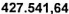 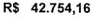 R$R$ -CAPACIDADE TÉCNICA: 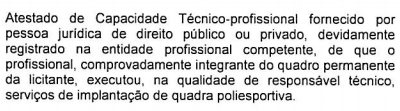 CAPACIDADE TÉCNICA: CAPACIDADE TÉCNICA: CAPACIDADE TÉCNICA: CAPACIDADE OPERACIONAL: 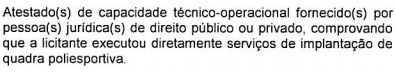 CAPACIDADE OPERACIONAL: CAPACIDADE OPERACIONAL: CAPACIDADE OPERACIONAL: ÍNDICES ECONÔMICOS: 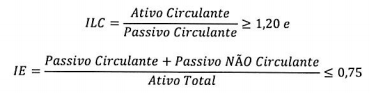 ÍNDICES ECONÔMICOS: ÍNDICES ECONÔMICOS: ÍNDICES ECONÔMICOS: OBSERVAÇÕES: Consorcio: não. Visita: OBS.: O pregão eletrônico será realizado em sessão pública por meio da INTERNET. A disputa inicialmente se dará por 10 minutos, período em que os licitantes deverão fazer lances competitivos. Não havendo novos lances, o sistema encerrará a disputa, podendo o pregoeiro reiniciar a etapa de início de lances. Se houver lances nos últimos dois minutos, o sistema prorrogará automaticamente por mais dois minutos. Para participar do pregão eletrônico, os interessados deverão providenciar o cadastramento no Portal de Compras “Licitações CAIXA”. O edital poderá ser obtido pelos interessados através dos “sites” www.licitacoes.caixa.gov.br e www.pbh.gov.br. ATENÇÃO ÀS NOVAS REGRAS, TRAZIDAS PELO DECRETO MUNICIPAL Nº 17.317/2020 E INSERÇÃO DOS DOCUMENTOS DE HABILITAÇÃO NO SISTEMA DO PORTAL DA CAIXA ECONÔMICA FEDERAL CONCOMITANTEMENTE À INSERÇÃO DA PROPOSTA, ANTERIORES AO INÍCIO DA SESSÃO PÚBLICA. Clique aqui para obter informações do edital. OBSERVAÇÕES: Consorcio: não. Visita: OBS.: O pregão eletrônico será realizado em sessão pública por meio da INTERNET. A disputa inicialmente se dará por 10 minutos, período em que os licitantes deverão fazer lances competitivos. Não havendo novos lances, o sistema encerrará a disputa, podendo o pregoeiro reiniciar a etapa de início de lances. Se houver lances nos últimos dois minutos, o sistema prorrogará automaticamente por mais dois minutos. Para participar do pregão eletrônico, os interessados deverão providenciar o cadastramento no Portal de Compras “Licitações CAIXA”. O edital poderá ser obtido pelos interessados através dos “sites” www.licitacoes.caixa.gov.br e www.pbh.gov.br. ATENÇÃO ÀS NOVAS REGRAS, TRAZIDAS PELO DECRETO MUNICIPAL Nº 17.317/2020 E INSERÇÃO DOS DOCUMENTOS DE HABILITAÇÃO NO SISTEMA DO PORTAL DA CAIXA ECONÔMICA FEDERAL CONCOMITANTEMENTE À INSERÇÃO DA PROPOSTA, ANTERIORES AO INÍCIO DA SESSÃO PÚBLICA. Clique aqui para obter informações do edital. OBSERVAÇÕES: Consorcio: não. Visita: OBS.: O pregão eletrônico será realizado em sessão pública por meio da INTERNET. A disputa inicialmente se dará por 10 minutos, período em que os licitantes deverão fazer lances competitivos. Não havendo novos lances, o sistema encerrará a disputa, podendo o pregoeiro reiniciar a etapa de início de lances. Se houver lances nos últimos dois minutos, o sistema prorrogará automaticamente por mais dois minutos. Para participar do pregão eletrônico, os interessados deverão providenciar o cadastramento no Portal de Compras “Licitações CAIXA”. O edital poderá ser obtido pelos interessados através dos “sites” www.licitacoes.caixa.gov.br e www.pbh.gov.br. ATENÇÃO ÀS NOVAS REGRAS, TRAZIDAS PELO DECRETO MUNICIPAL Nº 17.317/2020 E INSERÇÃO DOS DOCUMENTOS DE HABILITAÇÃO NO SISTEMA DO PORTAL DA CAIXA ECONÔMICA FEDERAL CONCOMITANTEMENTE À INSERÇÃO DA PROPOSTA, ANTERIORES AO INÍCIO DA SESSÃO PÚBLICA. Clique aqui para obter informações do edital. OBSERVAÇÕES: Consorcio: não. Visita: OBS.: O pregão eletrônico será realizado em sessão pública por meio da INTERNET. A disputa inicialmente se dará por 10 minutos, período em que os licitantes deverão fazer lances competitivos. Não havendo novos lances, o sistema encerrará a disputa, podendo o pregoeiro reiniciar a etapa de início de lances. Se houver lances nos últimos dois minutos, o sistema prorrogará automaticamente por mais dois minutos. Para participar do pregão eletrônico, os interessados deverão providenciar o cadastramento no Portal de Compras “Licitações CAIXA”. O edital poderá ser obtido pelos interessados através dos “sites” www.licitacoes.caixa.gov.br e www.pbh.gov.br. ATENÇÃO ÀS NOVAS REGRAS, TRAZIDAS PELO DECRETO MUNICIPAL Nº 17.317/2020 E INSERÇÃO DOS DOCUMENTOS DE HABILITAÇÃO NO SISTEMA DO PORTAL DA CAIXA ECONÔMICA FEDERAL CONCOMITANTEMENTE À INSERÇÃO DA PROPOSTA, ANTERIORES AO INÍCIO DA SESSÃO PÚBLICA. Clique aqui para obter informações do edital. ÓRGÃO LICITANTE: SECRETARIA DE INFRAESTRUTURA HÍDRICA E SANEAMENTO – SIHS - COMPANHIA DE ENGENHARIA HÍDRICA E DE SANEAMENTO DA BAHIA - CERBEDITAL: LICITAÇÃO Nº: 2020005Endereço: Comissão Permanente de Licitação - CPL da CERB, à Av. Luiz Viana Filho, Avenida 3, nº 300- Centro Administrativo da Bahia - CAB - Salvador - Bahia, sala nº 43, sendo cobrado o valor da impressão do referido edital e seus anexos, e, pelo site da CERB - www.licitacoescerb.ba.gov.br menu: licitações. Endereço: Comissão Permanente de Licitação - CPL da CERB, à Av. Luiz Viana Filho, Avenida 3, nº 300- Centro Administrativo da Bahia - CAB - Salvador - Bahia, sala nº 43, sendo cobrado o valor da impressão do referido edital e seus anexos, e, pelo site da CERB - www.licitacoescerb.ba.gov.br menu: licitações. OBJETO:  CONTRATAÇÃO DE EMPRESA ESPECIALIZADA PARA EXECUÇÃO E CONCLUSÃO DA OBRA DE IMPLANTAÇÃO DA BARRAGEM DE BARAÚNAS/VAZANTE E SERVIÇOS COMPLEMENTARES, SITUADA NO RIO COCHÓ, MUNICÍPIO DE SEABRA NO ESTADO DA BAHIA. ESTA LICITAÇÃO OBEDECERÁ, INTEGRALMENTE, AS DISPOSIÇÕES DA LEI FEDERAL Nº 13.303/16 E LEGISLAÇÕES PERTINENTES. DATAS: Entrega: 17/12/2020, até às 14:00.Abertura: 17/12/2020, às 14:00.OBSERVAÇÕES: Os interessados poderão obter informações e/ou o edital e seus anexos no endereço: 3ª Av, nº 300, sala de Reunião de Licitação, CAB, Salvador-Ba, de segunda a sexta-feira, das 08h30min às 11h30min e das 14h00min às 17h00min ou pelo endereço eletrônico: www.comprasnet.ba.gov.br e/ou licitacoescerb.ba.gov.br, cpl@cerb.ba.gov.br, e maiores esclarecimentos através do telefone: (71) 3115-8155. Comunicamos aos senhores licitantes, que devido a Pandemia em vigor e, em obediência aos Protocolos decretados pelos Governos Federal, Estadual e Municipal, os envelopes da licitação acima identificada, serão recebidos na Portaria da CERB sem a ocorrência da Sessão Pública Presencial. A Comissão obedecerá aos procedimentos, abrindo os envelopes em teleconferência, os interessados poderão participar da sessão através do link disponibilizado no site da CERB (http://www.cerb.ba.gov.br/editais-e-licitacoes) e posteriormente será disponibilizado para os Senhores Licitantes o conteúdo das mesmas por via eletrônica através do SEI (www.portalseibahia.saeb.ba.gov.br). OBSERVAÇÕES: Os interessados poderão obter informações e/ou o edital e seus anexos no endereço: 3ª Av, nº 300, sala de Reunião de Licitação, CAB, Salvador-Ba, de segunda a sexta-feira, das 08h30min às 11h30min e das 14h00min às 17h00min ou pelo endereço eletrônico: www.comprasnet.ba.gov.br e/ou licitacoescerb.ba.gov.br, cpl@cerb.ba.gov.br, e maiores esclarecimentos através do telefone: (71) 3115-8155. Comunicamos aos senhores licitantes, que devido a Pandemia em vigor e, em obediência aos Protocolos decretados pelos Governos Federal, Estadual e Municipal, os envelopes da licitação acima identificada, serão recebidos na Portaria da CERB sem a ocorrência da Sessão Pública Presencial. A Comissão obedecerá aos procedimentos, abrindo os envelopes em teleconferência, os interessados poderão participar da sessão através do link disponibilizado no site da CERB (http://www.cerb.ba.gov.br/editais-e-licitacoes) e posteriormente será disponibilizado para os Senhores Licitantes o conteúdo das mesmas por via eletrônica através do SEI (www.portalseibahia.saeb.ba.gov.br). ÓRGÃO LICITANTE: SECRETARIA DE INFRAESTRUTURA – SEINFRA EDITAL: CONCORRÊNCIA Nº 016/2020Endereço: COMISSÃO PERMANENTE DE LICITAÇÃO - CPL – SEINFRA - AV. LUIZ VIANA FILHO, Nº 445 - 4ª AVENIDA - CENTRO ADM.DA BAHIA - PRÉDIO ANEXO - 1º ANDAR - ALA B, SALVADOR-BASite: www.infraestrutura.ba.gov.br e e-mail: cpl@infra.ba.gov.br - Telefone (71)3115-2174End. Elet.: http://www.infraestrutura.ba.gov.br/licitacoes - https://comprasnet.ba.gov.br/content/sess%c3%a3o-virtual Endereço: COMISSÃO PERMANENTE DE LICITAÇÃO - CPL – SEINFRA - AV. LUIZ VIANA FILHO, Nº 445 - 4ª AVENIDA - CENTRO ADM.DA BAHIA - PRÉDIO ANEXO - 1º ANDAR - ALA B, SALVADOR-BASite: www.infraestrutura.ba.gov.br e e-mail: cpl@infra.ba.gov.br - Telefone (71)3115-2174End. Elet.: http://www.infraestrutura.ba.gov.br/licitacoes - https://comprasnet.ba.gov.br/content/sess%c3%a3o-virtual TIPO: MENOR PREÇO - OBJETO: PAVIMENTAÇÃO EM TSD TRECHO ENTRONCAMENTO BR 420 (CACHOEIRA)- TABULEIRO DA VITÓRIA, EXTENSÃO 16KM. FAMÍLIA 07.19. DATAS: Entrega: 10/11/2020, até às 17:30Abertura: 11/11/2020, às 09:30OBSERVAÇÕES: O Certame será realizado mediante Videoconferência, com acesso através do endereço eletrônico: http://www.infraestrutura.ba.gov.br/licitacoes ou https://comprasnet.ba.gov.br/content/sess%c3%a3o-virtual, em conformidade com a Instrução Normativa SAEB nº 016/2020, ante a situação de emergência, acarretada pela Pandemia do Novo Coronavírus - COVID-19. Os interessados poderão obter informações no endereço supracitado, de segunda a sexta-feira, das 8h30 às 12:00h e das 13h30 às 17h30. Maiores esclarecimentos no telefone (71)3115-2174, no site: www.infraestrutura.ba.gov.br e e-mail: cpl@infra.ba.gov.br. OBSERVAÇÕES: O Certame será realizado mediante Videoconferência, com acesso através do endereço eletrônico: http://www.infraestrutura.ba.gov.br/licitacoes ou https://comprasnet.ba.gov.br/content/sess%c3%a3o-virtual, em conformidade com a Instrução Normativa SAEB nº 016/2020, ante a situação de emergência, acarretada pela Pandemia do Novo Coronavírus - COVID-19. Os interessados poderão obter informações no endereço supracitado, de segunda a sexta-feira, das 8h30 às 12:00h e das 13h30 às 17h30. Maiores esclarecimentos no telefone (71)3115-2174, no site: www.infraestrutura.ba.gov.br e e-mail: cpl@infra.ba.gov.br. ÓRGÃO LICITANTE: SECRETARIA DE INFRAESTRUTURA – SEINFRA EDITAL: CONCORRÊNCIA Nº 017/2020Endereço: COMISSÃO PERMANENTE DE LICITAÇÃO - CPL – SEINFRA - AV. LUIZ VIANA FILHO, Nº 445 - 4ª AVENIDA - CENTRO ADM.DA BAHIA - PRÉDIO ANEXO - 1º ANDAR - ALA B, SALVADOR-BASite: www.infraestrutura.ba.gov.br e e-mail: cpl@infra.ba.gov.br - Telefone (71)3115-2174End. Elet.: http://www.infraestrutura.ba.gov.br/licitacoes - https://comprasnet.ba.gov.br/content/sess%c3%a3o-virtual Endereço: COMISSÃO PERMANENTE DE LICITAÇÃO - CPL – SEINFRA - AV. LUIZ VIANA FILHO, Nº 445 - 4ª AVENIDA - CENTRO ADM.DA BAHIA - PRÉDIO ANEXO - 1º ANDAR - ALA B, SALVADOR-BASite: www.infraestrutura.ba.gov.br e e-mail: cpl@infra.ba.gov.br - Telefone (71)3115-2174End. Elet.: http://www.infraestrutura.ba.gov.br/licitacoes - https://comprasnet.ba.gov.br/content/sess%c3%a3o-virtual TIPO: MENOR PREÇO - OBJETO: RESTAURAÇÃO DA RODOVIA BA.152, TRECHO: ENTR. BA.156 -RIO DO PIRES, COM EXTENSÃO DE 20,00 KM. FAMÍLIA 07.30. DATAS: Entrega: 11/11/2020, até às 17:30Abertura: 12/11/2020, às 09:30OBSERVAÇÕES: O Certame será realizado mediante Videoconferência, com acesso através do endereço eletrônico: http://www.infraestrutura.ba.gov.br/licitacoes ou https://comprasnet.ba.gov.br/content/sess%c3%a3o-virtual, em conformidade com a Instrução Normativa SAEB nº 016/2020, ante a situação de emergência, acarretada pela Pandemia do Novo Coronavírus - COVID-19. Os interessados poderão obter informações no endereço supracitado, de segunda a sexta-feira, das 8h30 às 12:00h e das 13h30 às 17h30. Maiores esclarecimentos no telefone (71)3115-2174, no site: www.infraestrutura.ba.gov.br e e-mail: cpl@infra.ba.gov.br. OBSERVAÇÕES: O Certame será realizado mediante Videoconferência, com acesso através do endereço eletrônico: http://www.infraestrutura.ba.gov.br/licitacoes ou https://comprasnet.ba.gov.br/content/sess%c3%a3o-virtual, em conformidade com a Instrução Normativa SAEB nº 016/2020, ante a situação de emergência, acarretada pela Pandemia do Novo Coronavírus - COVID-19. Os interessados poderão obter informações no endereço supracitado, de segunda a sexta-feira, das 8h30 às 12:00h e das 13h30 às 17h30. Maiores esclarecimentos no telefone (71)3115-2174, no site: www.infraestrutura.ba.gov.br e e-mail: cpl@infra.ba.gov.br. 